ПОСТАНОВЛЕНИЕШУÖМВ соответствии с частью 3 статьи 28 Федерального закона от 06 октября  2003 года № 131-ФЗ «Об общих принципах организации местного самоуправления в Российской Федерации» и статьей 22 Устава муниципального образования городского поселения «Печора», частью 5 Порядка организации и проведения публичных слушаний на территории муниципального образования городского поселения «Печора», утвержденных решением Совета городского поселения «Печора» от 4 марта 2020 года № 4-24/116 постановляю:Назначить на 8 декабря 2022 года проведение публичных слушаний по проекту решения Совета городского поселения «Печора» «О бюджете муниципального образования городского поселения  «Печора» на 2023 год и плановый период 2024 и 2025 годов».Определить следующий состав оргкомитета по подготовке и проведению публичных слушаний:Бака Александр Иванович – глава городского поселения «Печора» - председатель Совета поселения, председатель оргкомитета;Олейник Виктор Викторович – председатель постоянной комиссии Совета городского поселения «Печора» по бюджету, налогам, экономической политике и благоустройству, заместитель председателя оргкомитета;Угловская Ирина Александровна – начальник управления финансов муниципального района «Печора», докладчик;Романова Виктория Алексеевна – начальник отдела организационной работы и взаимодействия с органами ОМСУ поселений администрации муниципального района «Печора», секретарь.Назначить председательствующим на публичных слушаниях Баку Александра Ивановича, главу городского поселения «Печора» - председателя Совета поселения.4.	Опубликовать в газете «Печорское время» постановление и оповещение о проведении публичных слушаний. 5.	Разместить на официальном сайте муниципального района «Печора» в разделе «ГП «Печора» постановление, проект решения Совета городского поселения «Печора» и оповещение о проведении публичных слушаний.Глава городского поселения  «Печора» -председатель Совета поселения                                                                         А.И. Бака     ГЛАВА ГОРОДСКОГО ПОСЕЛЕНИЯ «ПЕЧОРА»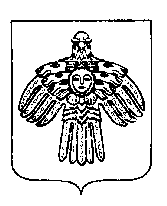 «ПЕЧОРА» КАР ОВМÖДЧÖМИНСА ЮРАЛЫСЬ21 ноября  2022 годаг. Печора, Республика Коми                       № 5/26О проведении публичных слушаний по проекту решения Совета городского поселения «Печора» «О бюджете муниципального образования городского поселения «Печора» на 2022 год и плановый период 2023 и 2024 годов»